Teachers’ notesDiversity								           		Youth  B1.3Diversity				 				                    		Youth Activity 1: Being a young person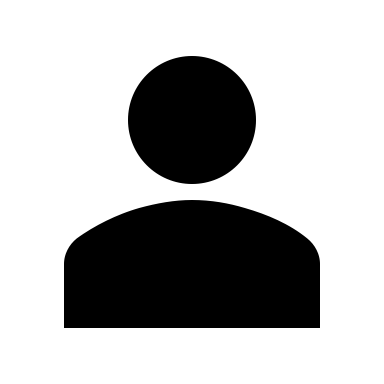 Choose three of the sentences and finish them to reflect what you think.Being a young person is frustrating because ____________________________________________Being a young person is interesting because  ___________________________________________Being a young person is stressful because  _____________________________________________Being a young person is exciting because  ______________________________________________Being a young person is tough because  ________________________________________________Being a young person is fun because  __________________________________________________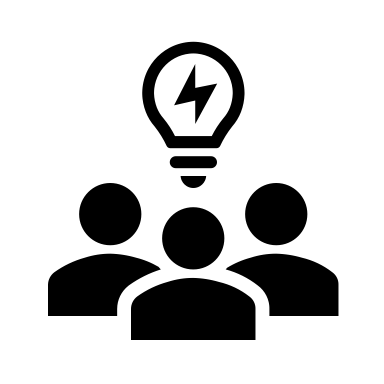 Compare your sentences with your classmates. How similar were your ideas? On balance do people view being a young person positively or negatively?Activity 2: The difficulties of being a young person Rank the most difficult things about being a young person. Put the most difficult thing at number 1. 1. 2. 3. 4. 5. 6.7.8.9.10. 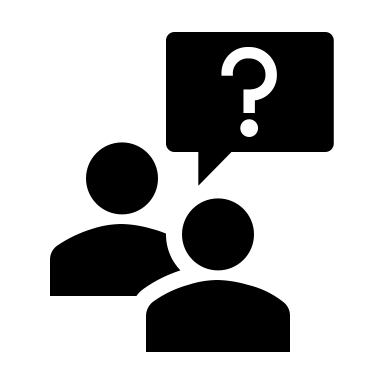 Talk to different partners and compare your ideas.Activity 3: Same or different?a  Four young people are talking about their current situation. Which of the difficulties in Activity 2 do they talk about? There may be more than one for each person.My mum starts work really early each morning, so I have to get my younger brother and sister ready for school. It takes ages to get them ready and out of the house. They’re always telling me I’m not mum so can’t boss them around. They really do love to muck about in the morning which is such a pain. We usually end up shouting at each other and then of course we make up by the time they get to school.  Abe I’ve noticed that most of the girls on my course meet up at the weekends. They’re always talking about what they got up to, who they hung out with and what their plans are for the next weekend. I feel really left out. They used to ask me to join them but I felt so awkward and different to them that I said no. I just find things like that so tricky. I’m really quite shy. I do wish I didn’t feel like this.  IzzyMy mates are great. We all love basketball and spend a lot of our free time either watching games or playing together. When we’re not on the court, we spend hours in sports shops. They all seem to be able to afford the latest gear. I wish I could. I asked my dad for some money for some new trainers the other day and he laughed at me and said he had more important things to spend his money on. It’s just really embarrassing as I’m the odd one out. All the others have such cool outfits and trainers. FelixI just can’t stand it when people talk to us in such a condescending way and always imagine we’re getting up to no good. I refuse to let me people think I’m breaking the law when all we’re doing is catching up in the park as there is nowhere else for us to go and hang out. I lose it really easily and to be honest I do have some anger management issues but I think it’s important to have your say. My friends say I shouldn’t bother as you can’t change some people’s view of us. Hanib  How are their experiences similar or different to your experiences? Which of the other difficulties mentioned in Activity 2 have you or anyone you know experienced?Activity 4: Reflection 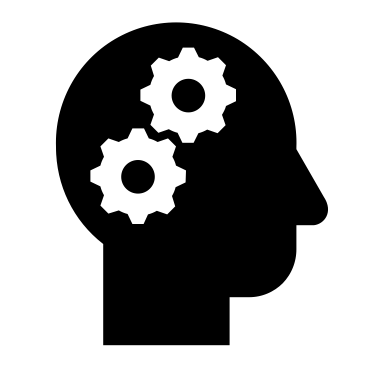 Are the difficulties young people face different in different countries? Why?Should young people who are new to a country change the way they behave to fit in?  Should parents allow their children to change to fit in with their new country?Learning outcomes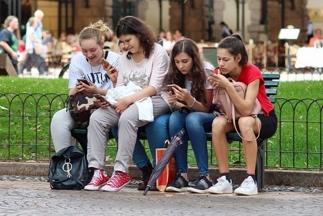 By the end of the lesson, the students will have: thought about their views of being youngdiscussed some of the difficulties of being youngread about four people’s experiences of being young and compared them with their own or other people’s experiencesMaterialsStudent’s handout / PPTAll images taken from Pixabay.co.ukTimeProcedureMaterials5 minsDisplay and clarify learning outcomes. PPT15 minutesStart the lesson by dictating the following .. ‘Being a young person is…’ and then ask the students to finish the sentence. Suggest that they think about teenagers in particular rather than children. Elicit some of their ideas. Tell them that they should look at the half sentences in Activity 1 and choose 3 to finish any way they want. Put them into small groups / create break out rooms and tell them to compare their responses. Conduct whole class feedback and find out whether on balance they view being young positively or negatively.PPTActivity 115 minutesTell students that they are now going to think about the difficulties that young people have. Elicit a few ideas before they look at the ideas in the lozenge to see whether they have any of the things mentioned there. Ensure that they understand ‘peer pressure’ which is explained in the glossary. Explain that they need to rank the difficulties noted on their own starting with the biggest difficulty. Give them a few minutes to do this. Put them into pairs and tell them to compare their responses. Encourage them to explore their responses together. If teaching face to face in a classroom, change pairings so that students can talk to different people. Conduct whole class feedback.  PPTActivity 220 minutesTell students they are now going to read about 4 young people’s current experiences. Explain that each of the young people are experiencing at least one of the difficulties in Activity 2. Tell them to read the situations and decide what difficulties the young people are experiencing. In some cases, it’s more than one. Highlight the glossary as there are a lot of colloquial expressions in the texts. If time permits, spend some time focusing on the vocabulary. [Suggested answers: Abe – relationships at home, Izzy – socialising and self-confidence, Felix – peer pressure and finances, Hani – managing your emotions and communication]Once students have read through the texts, put them into small groups / create breakout rooms to discuss how different or similar their own experiences are to the people in the texts. They should also consider whether they or anyone they know have faced any of the difficulties mentioned in Activity 2. If possible, encourage them to use the vocabulary in the glossary. Whilst they are doing the activity, monitor and make a note of any good use of language as well as errors. Conduct whole class feedback on the content of the discussion in addition to the use of language.PPTActivity 3 a & b5 minutesTell students to reflect on the questions in Activity 4. The focus of this reflection should be on the importance for young people of fitting in wherever they are. This is particularly important for anyone who has come to live in a new country with a different culture to the they one they and their parents are used to.   PPTActivity 4Learning outcomes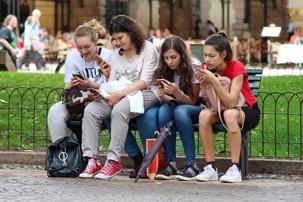 By the end of the lesson, you will have: thought about your views of being youngdiscussed some of the difficulties of being youngread about four people’s experiences of being young and compared them with your own or other people’s experiencesGlossarypeer pressure – strong feeling of members of a social group to do the same as everyone else in the group to feel part of the groupGlossaryGlossaryto boss someone about – to tell someone what to doto muck about – to waste time by behaving in a silly waya pain – someone or something that is annoyingto make up – to be friends again after an argumentto hang out with – to spend time with someone or some peopleleft out – not to be includedthe latest gear – fashionable/popular clothestrainers – light shoes worn for sports the odd one out – the person who is different to everyone else in a negative waycondescending – treating people as though you are better than themto get up to no good – to behave badly and doing things shouldn’t be doingto lose it – to lose your temperto have your say – to give your opinionto fit it – to feel that you belong to and are accepted by a particular group